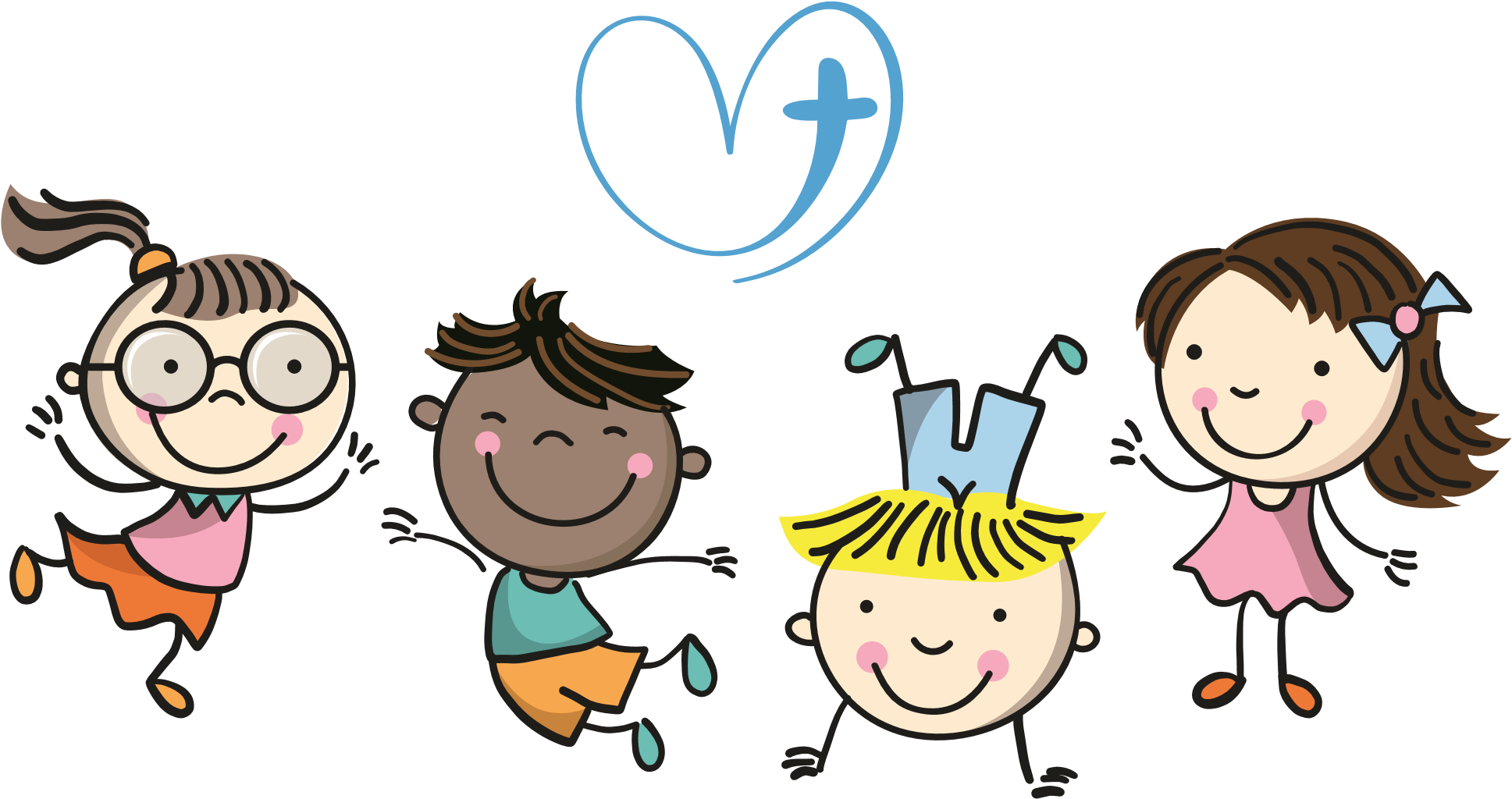 Evangelischer KinderhortJahresplan 2024Änderungen sind ausdrücklich vorbehalten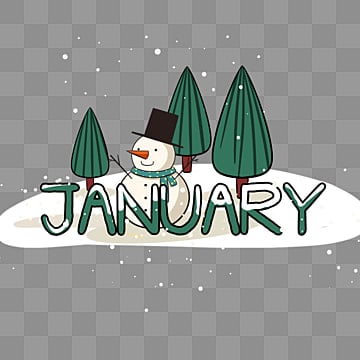 Januar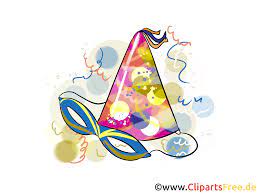 Februar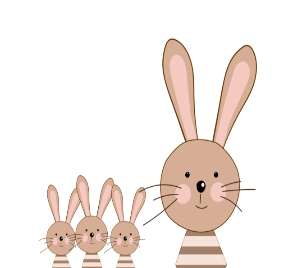 März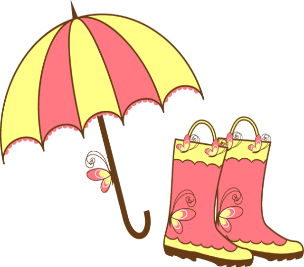 April03. + 04.01. Teamtage05.01. Ferienbetreuung31.01. Zeugnisse (der Hort öffnet bereits um 10:30 Uhr)01. + 02.02. FerienbetreuungElterngespräche (auf Wunsch)18.03.-28.03.Ferienbetreuung15.03. Hort geschlossen (Fortbildung)Elterngespräche(auf Wunsch)10.04. Jahreshauptversammlung Förderverein15.04. Der Hort schließt 14 Uhr (Kinderschutzfobi)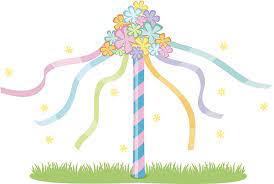 Mai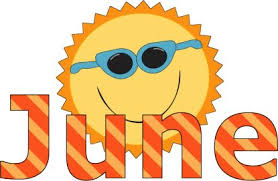 Juni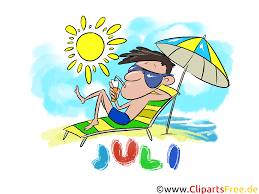 Juli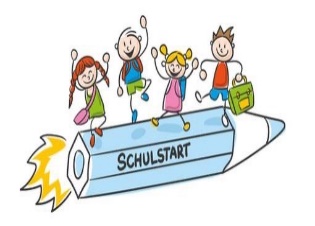 August08.05. Frühlingsfest10.05.Brückentag (Hort geschlossen)21.05. Ferienbetreuung31.05. Studientag (Hort geschlossen)06.06. Infoelternabend (neue Kinder)20.06. Hort geschlossen21.06. Zeugnisse (der Hort öffnet bereits um 10:30)24.06.-19.07. Ferienbetreuung22.07.-02.08. Schließzeit05.08. 1.Schultag05.-09.08. Ferienbetreuung für die neuen 1.Klässler10.08. Schulanfänger-gottesdienst30.08. Grillnachmittag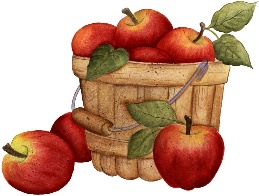 September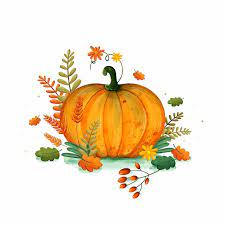 Oktober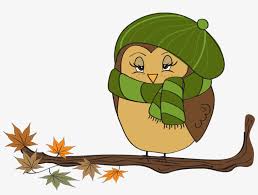 November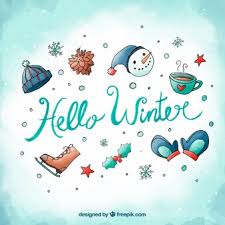 Dezember20.09. Wandertag mit dem Förderverein04.10. Hort geschlossen07.10.-11.10. Ferienbetreuung14.-19.10. Schließzeit01.11. Hort geschlossen08.11. Laternenfest 29.11. Hort geschlossen (QM-Managment-Konferenz)18.12. Gottesdienst23.12.2024-03.01.2025 Schließzeit